2. razred                     SREDA, 7. 4. 2020CICI VESELA ŠOLAVELIKA NOČ Velika noč je verski praznik, praznuje se po luninem koledarju, v zgodnji spomladi, tj. vedno na prvo nedeljo po prvi pomladanski luni (zato je praznik vsako leto ob drugačnem času). 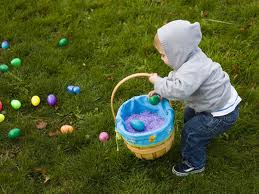 Velikonočni ljudski običaji:  skrivanje pirhov po vrtu (ali stanovanju), da so jih otroci iskali  sekanje pirhov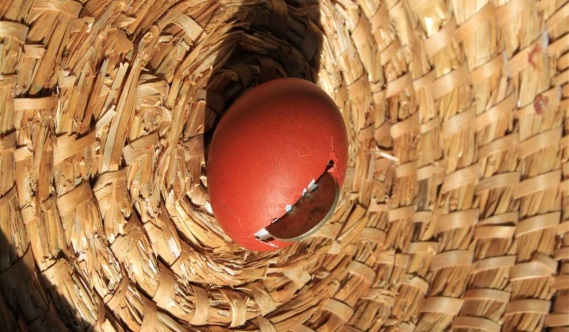 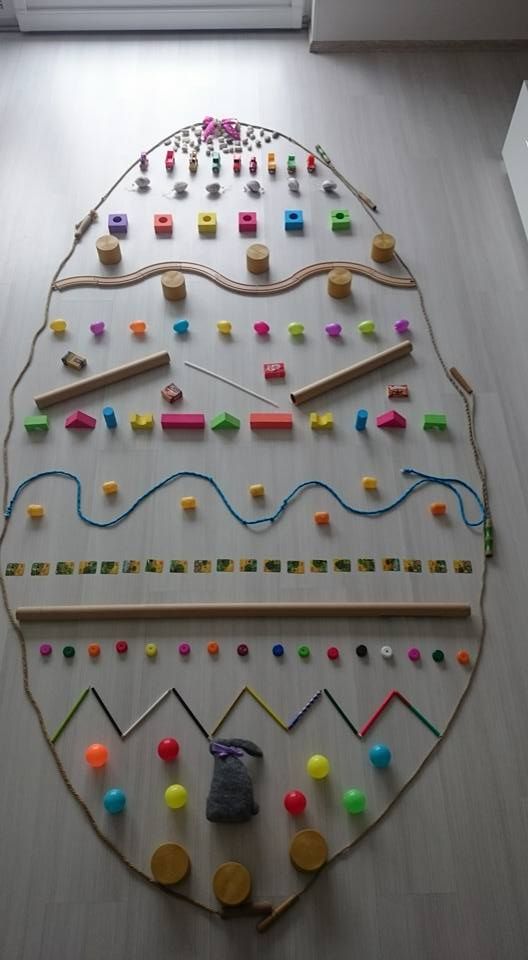 Poskusi s pripomočki, ki jih imaš doma (vrvice, kocke, …) oblikovati velik pirh (v pomoč ti je lahko fotografija). 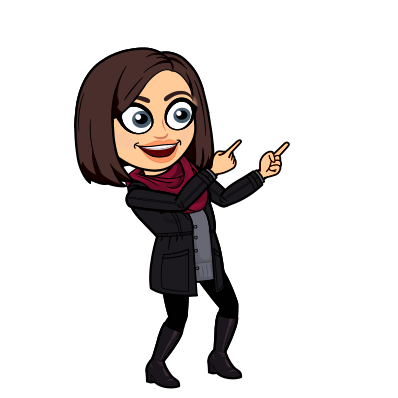 Lahko ga fotografiraš in mi pošlješ sliko na e-mail: matkom15@gmail.comČe imaš možnost, list natisni ter pomagaj zajčku do pirhov.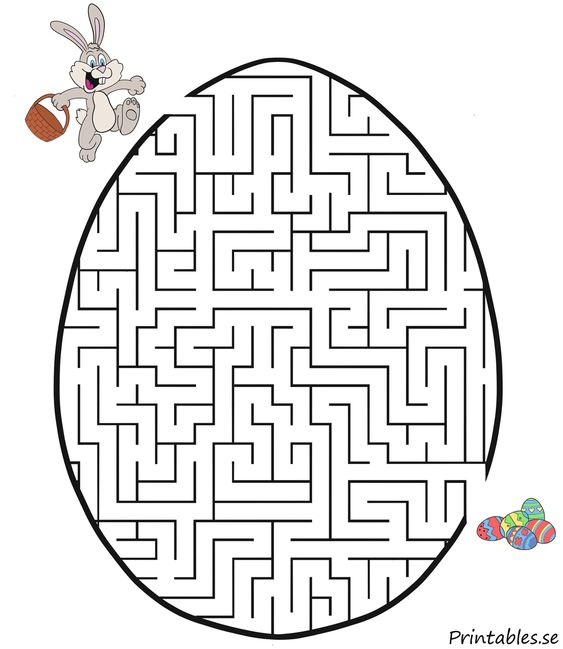 